Section 1: Plan of Care Cover PageFrequency, Duration and Scope of ServicesNatural support/services from family, friends, neighbors, attorneys, landlord, church, clubs, other:BH HCBS support/services:Section 2: Person-Centered Plan of Care Addressing Goals, Preferences and NeedsRecipient __________________________________    MEDICAID #/CIN: _________________________Location of Meeting ___________________________________      Date: _________________________The team may utilize information collected during the Eligibility Assessment to complete the following: Section 3: Risk Mitigation Strategies Crisis PreventionIt is often helpful to be aware of events, feelings, thoughts and sensations that are early warning signals for an emotional crisis. If I begin to experience them, I can use the following plan.What are my ; how do I when I am upset?What activities can I do to for example, take a walk, listen to music, or watch TV)?Who can I call for support?Back-Up PlanIf there is an emergency, call 911. A back-up plan assists in locating help in an emergency situation or if regularly scheduled worker(s) cannot provide you care, services, or supports. The plan will indicate: whom will call, including service needs, and phone numbers, plans for service animals or pets, and plans for disasterI will talk with back-up workers about their availability and my care needs before an emergency comes up. I understand that I may only get my most serious needs met in an emergency.I will call/contact one of the individuals listed below if my regularly scheduled worker(s) does not report for his/her scheduled time. (Examples: provider, friends, family, previous workers, church members, other volunteers).Plans for natural disaster or emergency preparednessI will call the following in the event natural disaster or an emergency.I will do the following in the event of a natural disaster (including care of service animals or pets).Other SituationsI will call the individuals listed below if my health or welfare is at risk by a dangerous or harmful situation. Risk Assessment to Justify an Intervention or Support to Address an Identified RiskWas any intervention or support to address a risk identified? Yes____ No____Section 4: Person-Centered Plan of Care Signature PageThe Care Manager is responsible for monitoring whether the services in the Plan of Care are being delivered as outlined in the Plan of Care and whether those delivered services meet the needs of the individual on a regular basis. The Care Manager will contact the Recipient routinely to ensure that the Recipient’s goals, preferences, and needs are being met. The Recipient may call the Care Manager at any time to initiate changes or discuss the quality of care of the services listed in the Plan of Care. If at any time a provider or the Recipient becomes aware of unnecessary or inappropriate services and supports being delivered, he/she is obligated to contact the Care Manager and request a change in the Plan of Care and/or to report the unnecessary or inappropriate services and supports at the next contact with the Care Manager. The Care Manager shall maintain confidential records for each Recipient. A Care Manager shall not release any record except: as authorized in writing by the Recipient or the Recipient’s representative, if one has been appointed; as otherwise authorized by law; and as necessary to comply with the requirements of this  program.The overall Plan of Care will be reviewed or revised for changes in the preferred lifestyle, reached goals or skills, or if the plan is not working or is unresponsive. The overall Plan of Care includes: Section 1: Plan of Care Cover PageSection 2: Person-Centered Plan of Care Addressing Goals, Preferences and NeedsSection 3: Risk Mitigation StrategiesCommitment to Confidentiality and Support: By signing this form, I agree to maintain Recipient confidentiality; I affirm that I participated in the development of this Plan of Care and the Recipient was given choices in selecting providers; I support the goals of the Recipient below; I acknowledge that I understand and approve the content of this Plan of Care; and I have a copy of this Plan of Care.Release of Information: I consent to the release of information under the BH HCBS program, so I may receive services. I understand that the information included on the Plan of Care will be released to _________________________ and service providers listed above to enable the delivery of services and program monitoring.Signatures: Recipient Rights for Individuals Receiving Behavioral Health Home and Community Based Services (BH HCBS)I qualify for BH HCBS which are essential to my health and welfare and may be provided to me within the program limits. My signature below indicates that I agree with the following:☐ I have been informed that I am eligible to receive services☐ I understand that I may to remain in the community and receive the services, as designated in my Plan of Care☐ I understand that I have the choice of any qualified providers in my plan’s network and I have been notified of the providers available☐ I understand that I have the right to be free of abuse, neglect, and exploitation and to report of these abuses at any time ☐ I understand I may grieve and appeal at any time and have received information on how to do thisPlease ensure that your Care Manager has reviewed the Plan of Care with you and has provided a copy of this Plan of Care to you before signing.  My choice is to (check one):   ☐ Receive BH HCBS as indicated on the attached Plan of Care. Refuse the recommended servicesRecipient Signature		DateRepresentative Signature		DateCare Manager Signature		DateRecipient Name:Medicaid #/CIN:NameRelationship (check if primary caregiver)Address (indicate “same” if lives with Recipient)Home Phone Work Phone ServiceFrequencyPaidYesPaid NoService CodeProviderUnit(s)PerTotal units monthlyStart DateEnd Datey goalsI want to spend my time doing:My strengths are:Through the evaluation it was identified that I have the following clinical and support needs:Are there any recommendations by medical and  that I need  , I would prefer that when I receive services the following is taken into account by the providers:I want to live at:If I want to move, the following action steps were identified:I want the following people involved in the development of my Plan of Care: Goal #1Target Date     Past Efforts     Past Efforts     Potential Barriers     Potential Barriers     Strategies     Strategies     Supports Needed (Indicate if natural support and frequency)     Supports Needed (Indicate if natural support and frequency)Goal #2Target Date     Past Efforts     Past Efforts     Objectives     Objectives     Potential Barriers     Potential Barriers     Strategies     Strategies     Supports Needed (Indicate if natural support or Paid Provider and frequency)     Supports Needed (Indicate if natural support or Paid Provider and frequency)Goal #3Target Date     Past Efforts     Past Efforts     Objectives     Objectives     Potential Barriers     Potential Barriers     Strategies     Strategies     Supports Needed (Indicate if natural support or Paid Provider and frequency)     Supports Needed (Indicate if natural support or Paid Provider and frequency)Goal #4Target Date     Past Efforts     Past Efforts     Objectives     Objectives     Potential Barriers     Potential Barriers     Strategies     Strategies     Supports Needed (Indicate if natural support or Paid Provider and frequency)     Supports Needed (Indicate if natural support or Paid Provider and frequency)Recipient Name:Date:Service ContactPhoneAvailabilityName: Days/Times Not Available: Phone: Will be able to assist with: Name: Phone: Address: Relationship: (relative, doctor, Care Manager, other) If yes, complete the following: Identify the specific and individualized assessed need. Document the positive interventions and supports used prior to any modifications to the person-centered service plan.Document less intrusive methods of meeting the need that have been tried, but did not work.Include a clear description of the condition that is directly proportionate to the specific assessed need.Include a regular collection and review of data to measure the ongoing effectiveness of the modification.Include established time limits for periodic reviews to determine if the modification is still necessary or can be terminated.Include informed consent of the individual or legal representative or guardian.Assure that interventions and supports will cause no harm to the individual.Include a narrative addressing all items A-F and H if an intervention is utilized:By signing below, I with the use of this intervention or support to address the identified riskPlan of Care Meeting Attendees (if a provider does not attend meeting, please note)DateSign and date to affirm receipt of approved Plan of Care and agreement to provide services notedRecipient:Legal Representative/Guardian:Care Manager:Provider:Provider:Provider: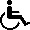 